Krimi Dinner 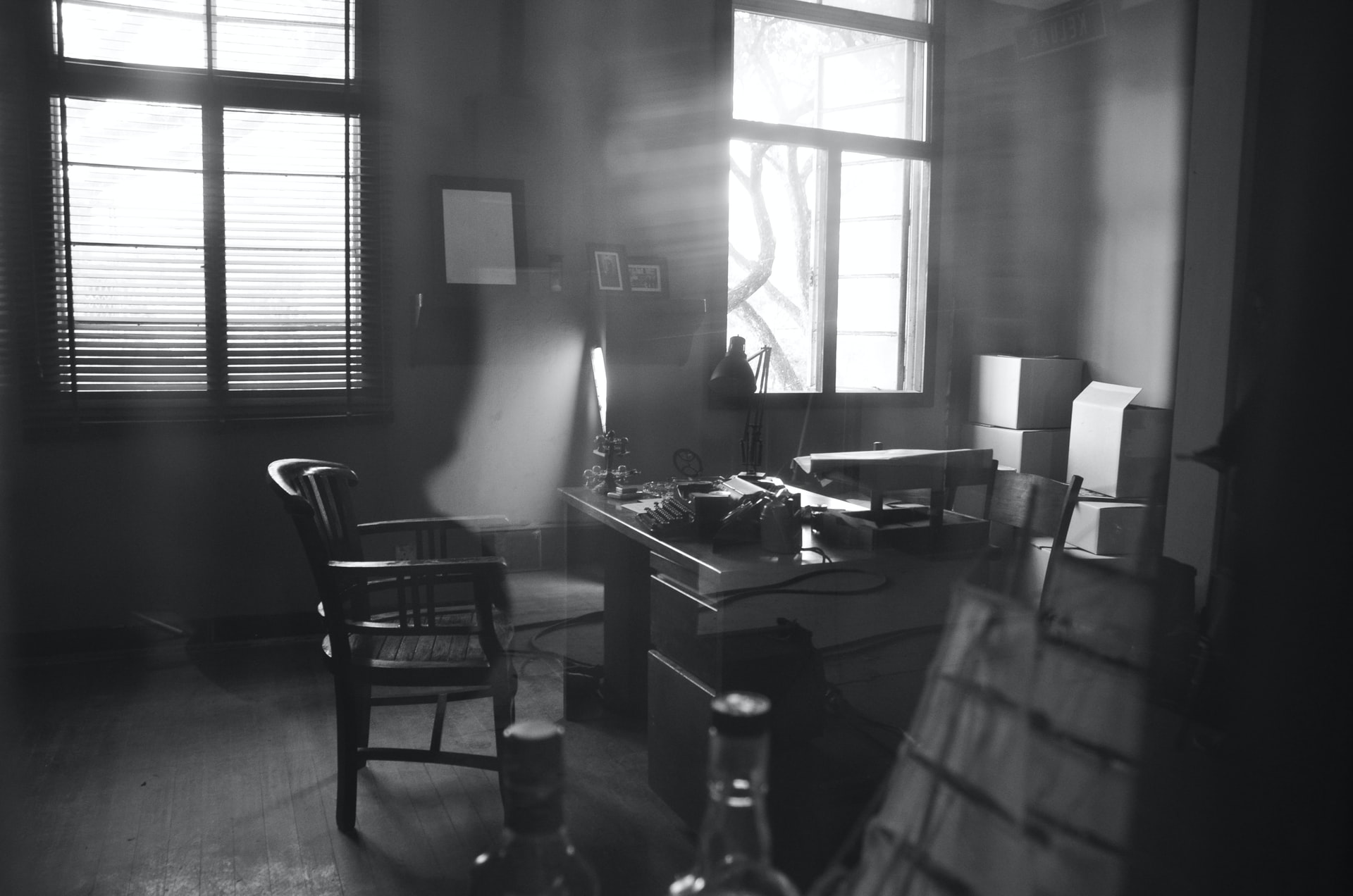 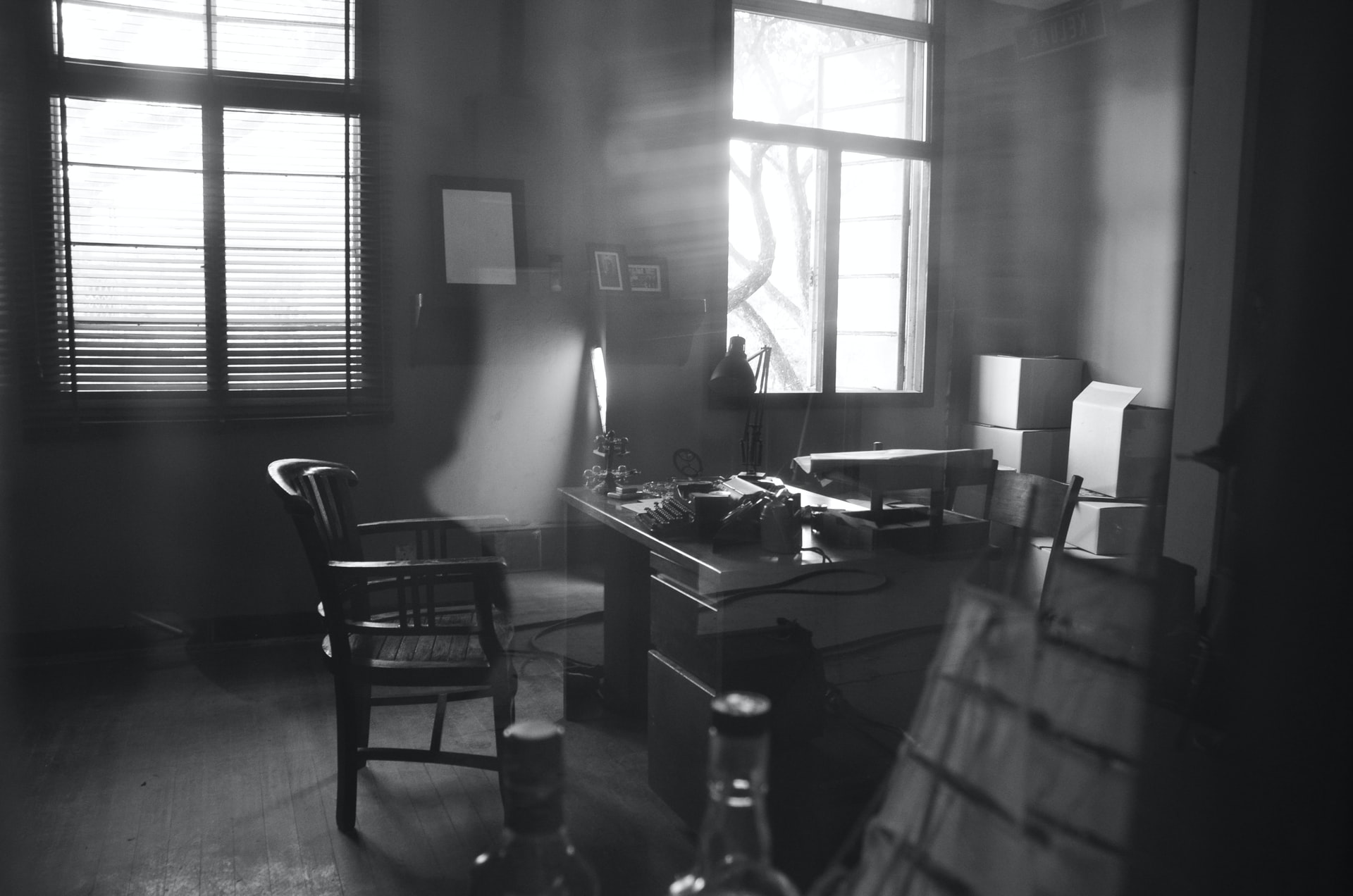 Ein Krimidinner ist ein Gesellschaftsspiel, in welchem ein Kriminalfall gelöst werden soll. In der Regel wird ein fiktives Opfer ermordet und die Spieler schlüpfen in verschiedene verdächtige Rollen. Zum Spiel wird ein passendes Menu gekocht und das Spiel gewinnt an Interesse, wenn sich alle Mitspieler und Mitspielerinnen verkleiden. Kategorie: 	Abendprogramm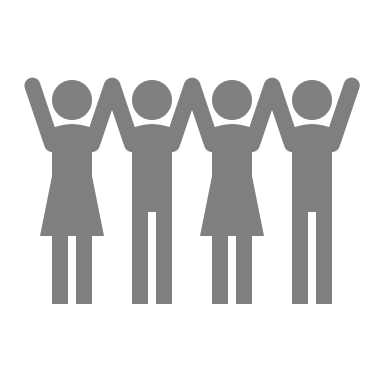 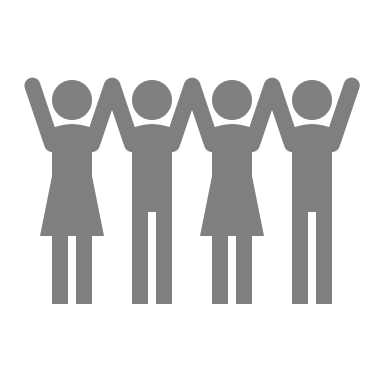 geförderte Ziele:		Preis pro Person:					                                               Gruppengrösse:			ca. 5-10 Personen pro Spiel  Ort:	Lagerhaus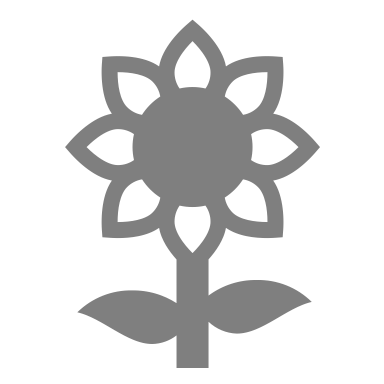 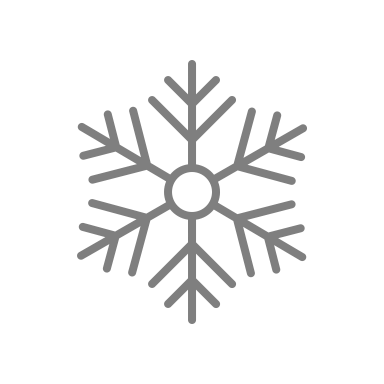 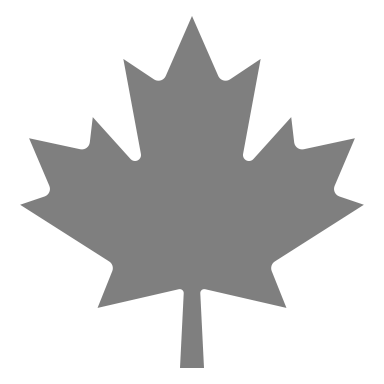 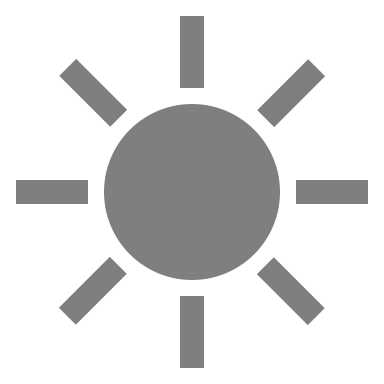 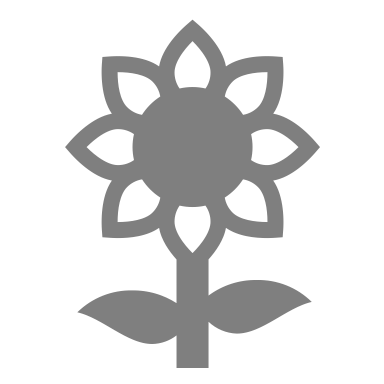 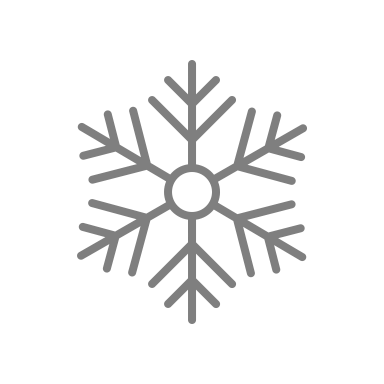 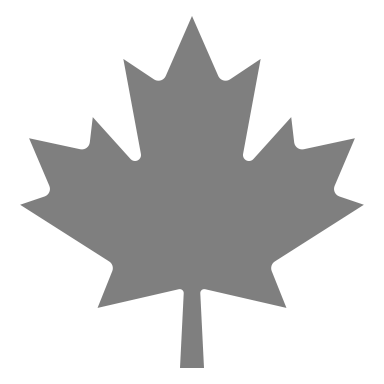 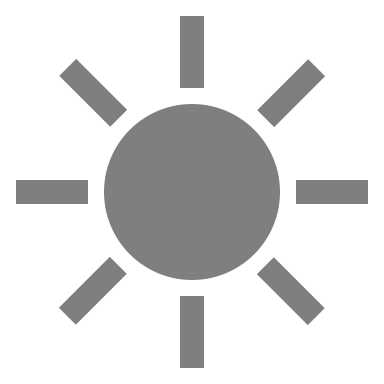 Jahreszeit:				                                                                  geeignetes Wetter: 			Schönwetter, Schlechtwetter Zeitaufwand für LP: 			ca. 1 Stunde Betreuung / Begleitperson(en):		pro Spiel 1 Begleitperson Schwierigkeitsgrad:			                                           geeignete Lagerform(en): 	Kennenlernlager, Wanderlager, Sommerlager, Herbstlager, Velolager, Abschlusslager	Reservation:				keine Reservation nötigDetaillierte Planung:Spezifische Sicherheitsmassnahmen:				Links:	https://www.exlibris.ch/de/hobby-spiele-brettspiele/moerderische-dinnerparty-06toedliches-alpengluehen/id/9783981047851 https://www.geschenke-24.ch/search?q=krimi%20dinner&f=%7B%7D&p=0 ZeitAblaufMaterialBemerkungen30’30’120’- 
180’Rollen vor dem Lager verteilen, Spiel Vorgang erklären, Gruppe soll sich auf Menü einigen Gemeinsames Abendessen KochenTisch decken, Verkleidung
Spiel spielen AbendessenVerkleidungenNiemand darf seine Rolle verraten. SicherheitsvorkehrungenVerantwortung im LeitungsteamBegleitperson pro Spiel SicherheitsvorkehrungenAbbruchkriterien/AlternativenKeineSicherheitsvorkehrungenSicherheitsrelevante Verhaltensregeln für die GruppeKeineSicherheitsvorkehrungenMaterial/AusrüstungKeine SicherheitsvorkehrungenWeitere MassnahmenKeine Vorbereitung für NotfallsituationenKeine